GRUPA MOTYLKI 04.05.2020- 05.05.2020-Hello boys and girls!!! [heloł bojs ent gerls] - witajcie chłopcy  i dziewczynki How are you today? [hał ar ju tudej?] - jak się dzisiaj masz / macie?-I’m fine, thank you. [ajm fajn fenk ju] – czuję dobrze, dziękuję-Listen to few songs. [lysyn tu fju songs] – posłuchaj kilku piosenekPrzypomnij sobie tą piosenkęGood Morning, Farm Animals!  Kids Songs & Nursery Rhymes - Learn Animal Sounds on the Farm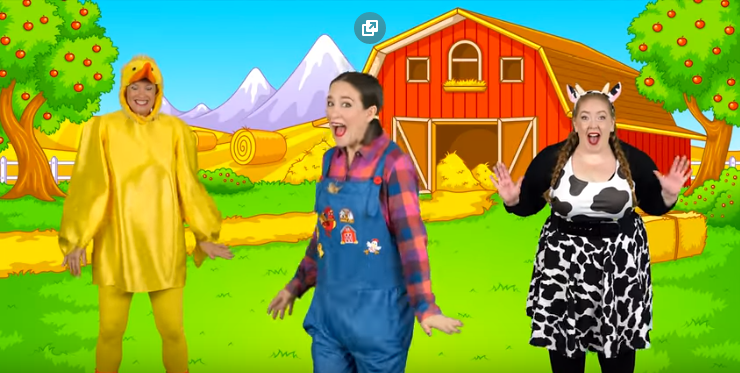 https://www.youtube.com/watch?v=7m-Di2OB_TULYRICS: SłowaReady? 1, 2, 3 [redi? Łan tu tfri] – gotowy, 1, 2, 3Good morning, welcome to the farm [gut morning, łelkam tu de farm] – dzień dobry, witam na farmie Come meet our friend [kam mit ałer friends] – pchodź I poznaj naszych przyajciółThey all live in the barn [dej ol lyw in e barn] – one wszystkie mieszkają w oborzeGood morning Mr. Rooster, how do you do? [gut morning myster ruster, hał du ju du] – dzień dobry Panie Kogucie, jak się Pan miewa?Cocka-doodle-doo [kokadudl du] – ku ku rykuDoo doo doo doo, doo doo doo doo, doo doo doo doo Cocka-doodle-doo [kokadudl du] – ku ku rykuGood morning Mr. Sheep, how do you do? [gut morning myster sziip hał du ju du] – dzień dobry Owco /Baranie, jak się Pan miewa? Baaa [ba, ba] – bee, beeDo doo do doo, do doo do doo, do doo do doo Baa, baa [ba, ba] – bee, beeGood morning Mrs. Donkey, how do you do? [gut morning mysys donki, hał du ju du] – dzień dobry Pani Osioł, jak się Pan miewa?Eeyore [iiiooo] - iiiiaaaDo doo do doo, do doo do doo, do doo do doo Eeyore, eyore [iiiooo, iiiiooo] – iiiiaaa, iiiiaaaaWatch out for the tractor I think I saw a snake [łocz ałt for de czraktor aj fink aj soł e snejk] –uważaj na traktor, myślę, że zobaczyłem wężaWhere? [łer] - gdzieDancing by the lake [densing baj de lejk] – tańczacego przy jeziorzeSsssDo doo do doo, do doo do doo, do doo do doo Good morning Mr. Horse, how do you do? [gut morning myster hors, hał du ju du] – dzień dobry Panie Koniu, jak się Pan miewa?Neigh [neej] - ichaaDo doo do doo, do doo do doo, do doo do doo Neigh, neigh [neej, neej] – ichaa, ichaaGood morning Mr. Pig, how do you do? [gut morning myster pyg, hał du ju du] – dzień dobry Panie Świnko, jak się Pan miewa?Oink oink [ojnk, ojnk] – kwi kwiDo doo do doo, do doo do doo, do doo do doo Oink oink [ojnk, ojnk] – kwi kwiGood morning Mrs. Mouse, How do you do? [gut morning mysys małs, hał du ju du] – dzień dobry Pani Myszko, jak się Pani miewa?Squeak, squeak [skłik skłik] – piii pii Do doo do doo, do doo do doo, do doo do doo Squeak, squeak [skłik skłik] – piii piiWatch out for the tractor I think I saw a chicken [łocz ałt for de czraktor aj fink aj soł e cziken] –uważaj na traktor, myślę, że zobaczyłem kurczakaWhere? [łer] - gdzieDancing in the kitchen [densing in de kitczyn] – tańczy w kuchniBok bok bok bok Do doo do doo, do doo do doo, do doo do doo Good morning Mr. Dog, how do you do? [gut morning myster dog, hał du ju du] – dzień dobry Panie Psie, jak się Pan miewa?Woof woof [łuf łuf] – chau chauDo doo do doo, do doo do doo, do doo do doo Woof woof, woof woof [łuf łuf] – chau chauGood morning Mrs. Duck, How do you do? [gut morning mysys dak, hał du ju du] – dzień dobry Pani Kaczko, jak się Pani miewa?Quack quack [kłakm kłak] – kłak, kłakDo doo do doo, do doo do doo, do doo do doo Quack quack [kłakm kłak] – kłak, kłakGood morning Mrs. Cow, how do you do? [gut morning mysys kał, hał du ju du] – dzień dobry Pani Krowo, jak się Pani miewa?Moooo [muuu] - muuuMoo moo moo moo, moo moo moo moo, moo moo moo moo [muuu x12] – muuu x12Moo, moo [muuu muuu] – muuu muuuWatch out for the tractor [łocz ałt for de czraktor] –uważaj na traktorWe're waving goodbye to our friends in the barn  [łir łejwing gutbaj tu ałer frends in de barn] – machamy na do widzenia naszym przyjaciołom z oboryDo doo do doo, do doo do doo, do doo do doo Yeeha! [jea] What does it mean? [łot das yt min] – co to znaczy?Cow [kał]                       - krowa Duck [dak]                    – kaczka Sheep [sziip]                  – owca Horse [hors]                   - koń Cat [kat]                          – kotDonkey [donki]                – osioł Turkey [terki]                 – indyk Pig [pig]                          – świnia Chicken [cziken]              – kura, kurczak Dog [dog]                           – piesDo you want to live on a farm? [du ju łont tu lyw on e farm] – czy chcesz mieszkać na farmie? YES or NO.Posłuchaj mamę lub tatę i powtórz.Have fun! [hew fan] – baw się dobrze!Goodbye [gudbaj] –do widzenia 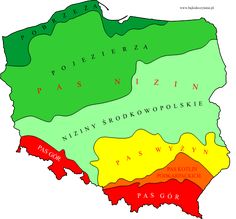 It’s Poland [yts połland] – to PolskaI love Poland [aj low połlant] – kocham Polskę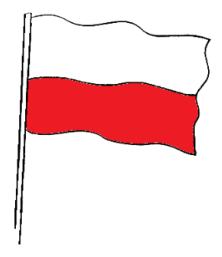 It’s a flag [yts e flag] – to jest flagaPolish flag is white and red [- podlisz flag ys łaj tent ret] - Polska flaga jest biała i czerwonaWhite [łajt] – białyRed [ret] - czerwony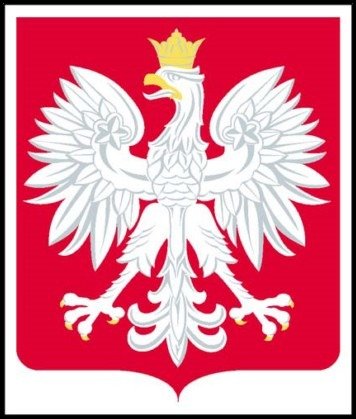 It’s an emblem [yts an emblem] – to jest godło